МДОУ детский сад «Малыш»Проект знакомства детей младшего дошкольного возраста с птицами родного края«Воробьишка – воробей!»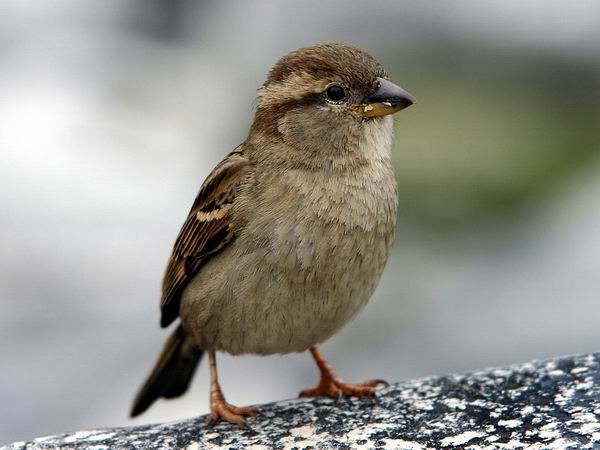 Авторы: Стародуб С.М.Носова Л.В.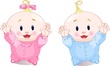 2011г.Цель проекта: Познакомить детей с воробьём – птицей нашего края.                        Задачи:  1)Формировать у детей представление о внешнем виде, особенности жизни и поведении воробья. 2)Развивать познавательный интерес к родной природе. 3)Воспитывать бережное и заботливое отношение к птицам.Руководители проекта:Носова Лилия Вадимовна (воспитатель 2 кв. категории), Стародуб Светлана	 Михайловна (воспитатель 2 кв. категории). Участники проекта:Воспитатели, музыкальный руководитель, инструктор физо, дети, родители.Сроки реализации проекта: три – четыре  недели- подобрать наглядный и  дидактический материал (иллюстрации, картинки, фотографии, изготовить игры) - подобрать художественную литературу для чтения детям и заучивания наизусть; - подобрать дидактические игры; - подобрать соответствующую методическую литературу; - подготовить материал для изобразительной деятельности; - предложить родителям изготовить кормушки.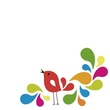 Занятия познавательного циклаРассматривание иллюстраций и фотографий с изображением воробья.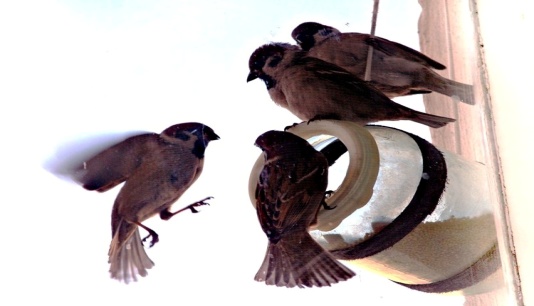 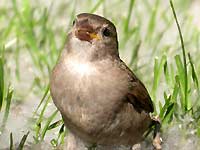 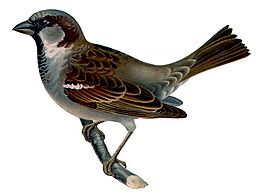 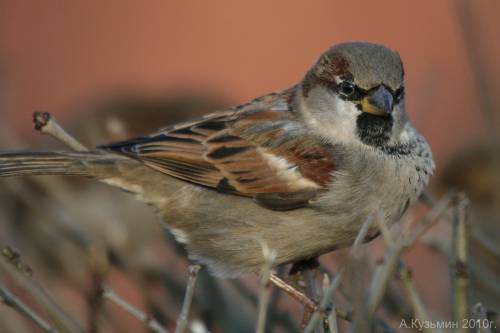 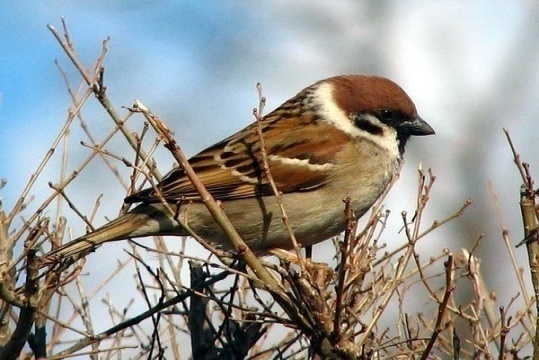 Беседа «Птицы нашего края»Беседа «Кто прилетает на кормушку»Беседа «Воробушки»      1. - Как называется птичка? (воробей) - Что есть у птички? (глазки, клюв, лапки, крылья, перья, хвост) - Сколько ног у воробья и как они ходят? - Сколько крыльев у воробья и как они летают? - Какого цвета пёрышки у воробья. - Какие звуки издают воробьи2. Дидактическая игра «Найди воробья»Цель:  Закрепить название воробья, его внешний вид.3.Игровое упражнение «Покажи воробья».             5. НаблюденияНаблюдение за  воробьямиЦель:расширить  представление  о птицах;учить различать основные части тела ;формировать знания о повадках птиц; воспитывать бережное отношение и любовь к пернатым.Ход наблюдения:Обратить внимание детей на прыгающих воробьёв. Рассказать, что птицы прилетают ближе к людям, надеясь, что они их накормят. Предложите детям покормить птиц, насыпав им хлебных крошек, и понаблюдать за ними.Воспитатель читает стихотворение:«Скачет, скачет воробей,Кличет маленьких детей:Киньте крошек воробью,Я вам песенку спою: «Чик – чирик!»Понаблюдать, какие птицы первыми прилетели к кормушке (быстрые, юркие, смелые).Воспитатель читает стихотворение:«Воробей, что ты ждёшь?Крошек хлебных не клюёшь.- Я давно заметил крошки,Да боюсь сердитой кошки.»  Воспитатель задает детям вопросы: - Чем птицы собирают зерна? (Клювом, он у них острый; птицы
клюют и перелетают на новое место.) - Как птицы кричат? Как прыгают?Чик-чирик к зернышкам — прыг. Клюй — не робей! Кто  же это? (Воробей.)Вместе с детьми рассмотреть внешний вид птиц. (Тело покрыто пухом, перьями, есть крылья; они летают, прыгают, клюют.) Предложить детям поиграть в игру, имитируя стайку воробьёв. Подвижная игра «Тепло – холодно»учить имитировать повадки воробья ( летать, чирикать, клевать    зёрнышки, сбиваться в стаю и т.д)бегать, не задевая друг друга;учить действовать по сигналу воспитателя;развивать внимание.Выносной  материал:Корм для птиц, кормушка,  маски-эмблемыНаблюдение за птицамиЦель: продолжить знакомить детей с воробьём, с его повадками (как клюёт зёрна, как прыгает, чирикает), учить проявлять заботу и внимание к птицам.Чтение детям и заучивание наизусть«Где обедал воробей?» - С.Маршак.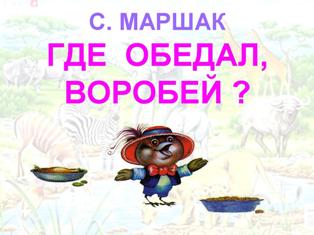 «Воробей» - А.Барто«Воробьиное купание» - В.Левин«Воробьи по проводам» - С.Маршак«Воробей» - С.Чёрный     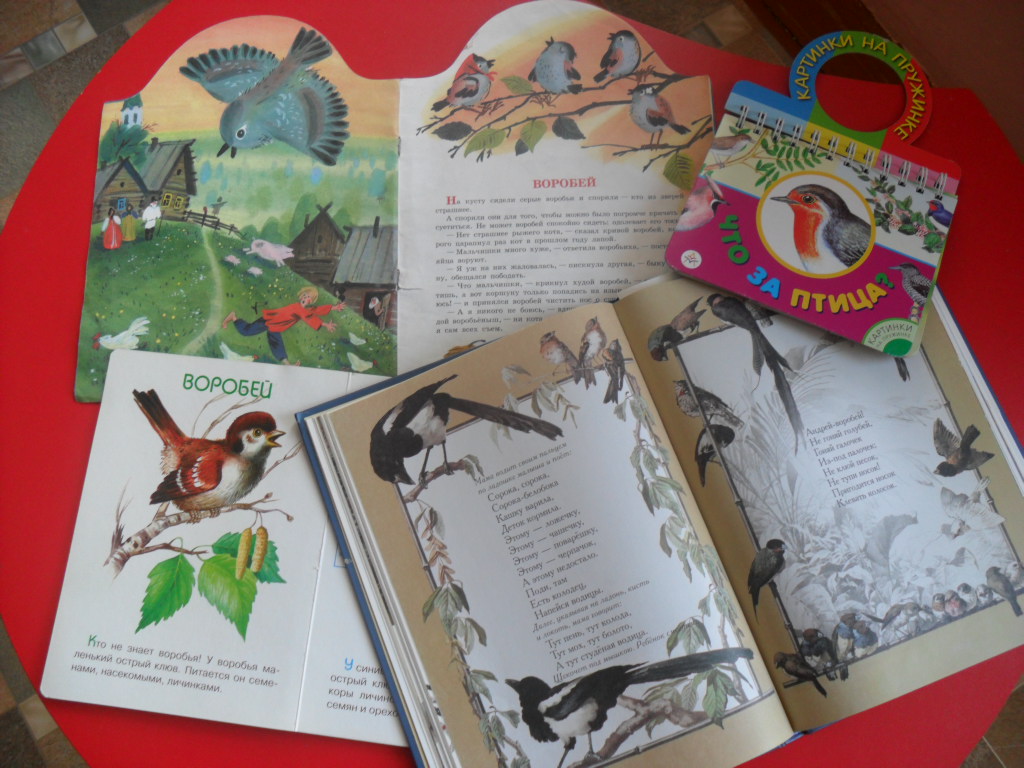   «Цап – Царап и Чик – чирик» - В.Лунина  «Воробей» - А.Толстой  «Воробей Чив» - Ю.Вакуленко«Воробушек, воробушек, ты не бойся, не робей!Прыгни с ветки поскорей!Я воробушка люблю, дам я зёрен воробью.Приласкаю, угощу и на волю отпущу.***«Скачет, скачет воробей,Кличет маленьких детей:                                       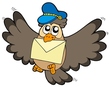 Киньте крошек воробью, Я вам песенку спою:Чик – чирик!» С.Маршак«Воробьи по проводамСкачут и хохочут.Верно строчки телеграммНожки им щекочут»***«На рябине воробейУговаривал друзей: - Очень нынче жарко братцы.Отчего не искупаться?И – прыг, и – скок,И бултых в песок!»***С.Чёрный «Воробей» (отрывок)«Воробей мой, воробьишка.Серый, юркий, словно мышка.Глазки – бисер, лапки – врозь,Лапки – боком, лапки – вкось».***«Воробей топорщит перьяРадуется солнышку. Ну, а я лежу в постели – Заболело горлышко». ***«У меня есть дружок – воробей 	Совершенно бесстрашная птица!Не боится больших голубейИ вообще никого не боится.Не боится голодных котов,Не боится высоты и вьюги.Будь здоров, воробей, будь здоров,Прилетай поболтать на досуге». (А.Кондратьев)***«Воробей, что ты ждёшь?Крошек хлебных не клюёшь? - Я давно заметил крошки,Да боюсь сердитой кошки».***С.Маршак «Где обедал, воробей?»« - Где обедал, воробей? - В зоопарке у зверей.Пообедал я сперваЗа решёткою у льва.Подкрепился у лисицы,У моржа попил водицы.Ел морковку у слона.С журавлём поел пшена.Погостил у носорога,Отрубей поел немного.Побывал я на пиру,У хвостатых кенгуру.Был на праздничном обедеУ мохнатого медведя.А зубастый крокодил,Чуть меня не проглотил».***В.Лунин «Цап – Царап и Чик – Чирик» «Чуть слышен шорох мягких лап.Крадется тихо Цап – Царап.Но зря крадётся,В тот же миг Вспорхнул на ветку Чик – Чирик».***«Воробьиха воробьенка,Выводила полетать.По дороге потихонькуСтала мама объяснять:Это – крошка,Это – кошка,Это – Лёшкино окошко.Лёшка любит нас с тобой,Лёшка кормит нас зимой».Загадки о воробьеЯ весь день ловлю жуков,     Ем букашек, червячков.    Зимовать не улетаю,    Под карнизом обитаю.Найдёшь её в своём двореОна на радость детворе.Ты обижать её не смей,Эта птичка – воробей. Маленький мальчишкаВ сером армячишкеПо дворам шныряет,Крошки собирает.Деятельность детей: - Лепка «Мой дружок воробей»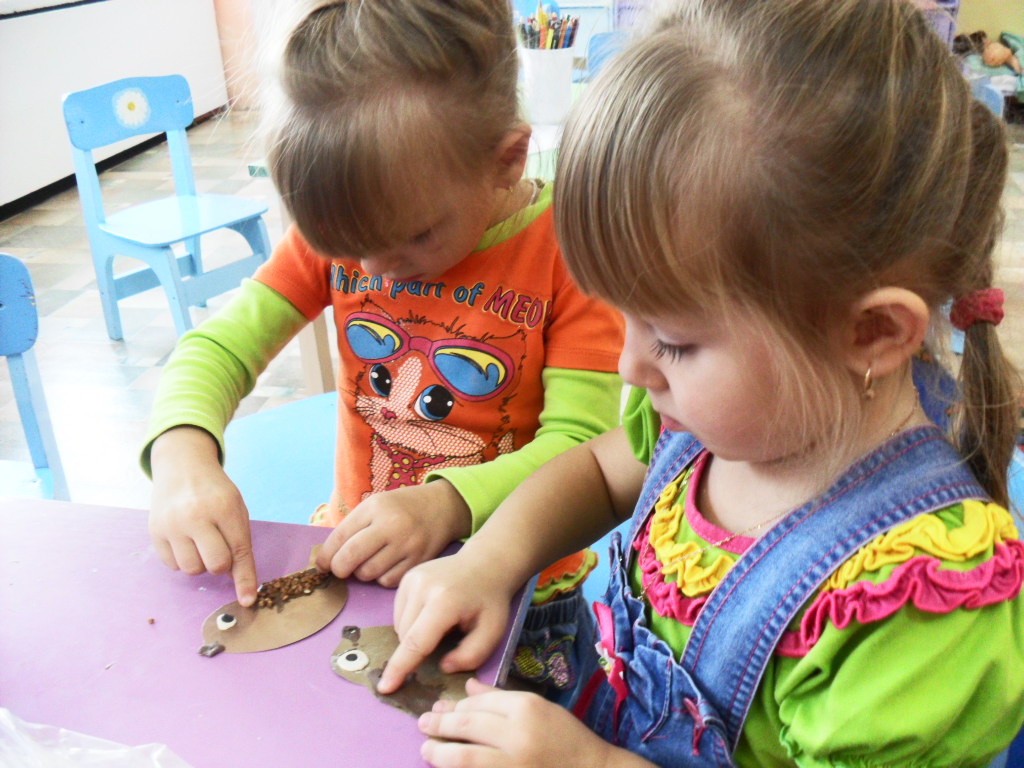 - Лепка  «Зёрнышки для птичек»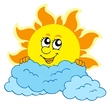 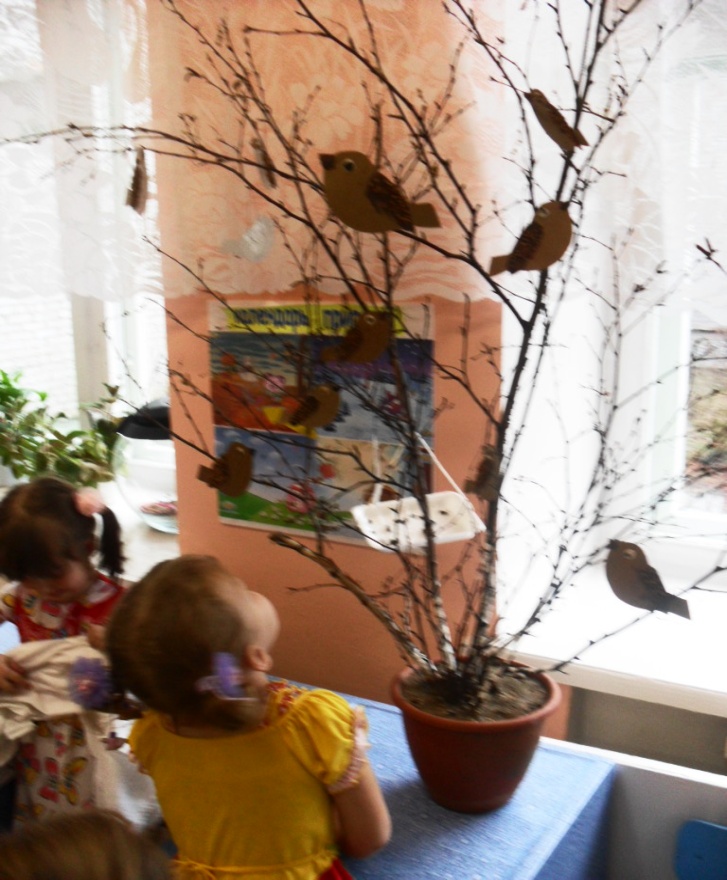 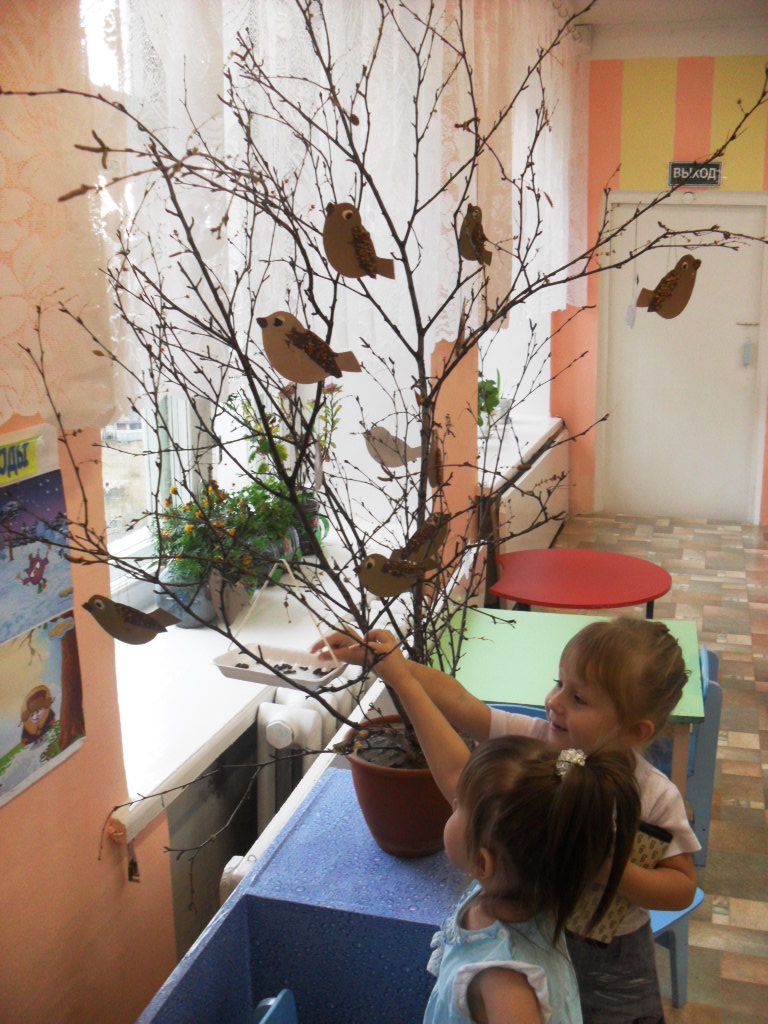  - Раскрашивание силуэтов воробьяИгровая деятельность  - Дидактические игры:«Найди воробья»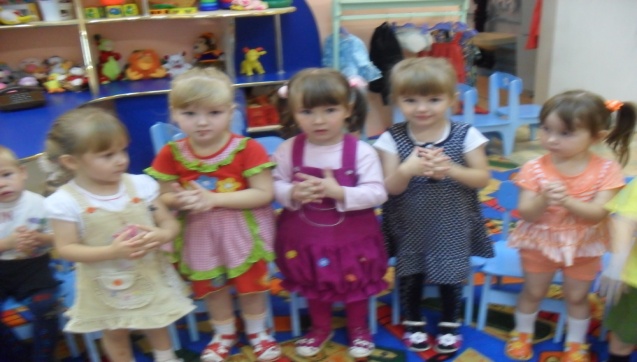 «Назови ласково»«Найди птичкам гнёздышко»«Один – много» - Пальчиковая гимнастика:«Ты малыш, воробей,На морозе не робей.По кормушке клювом бей,Наедайся поскорей». (Дети сцепляют большие пальцы и машут ладонями, имитируя полёт птицы. Затем ставят округлённую кисть правой руки подушечками пальцев на стол или на ладошку другой руки и постукивают. Затем тоже самое проделывают левой рукой.) - Подвижные игры:«Воробушки  и кот»Цель: учить бегать, не задевая друг друга, увёртываться от водящего, приучать быть осторожными, занимая своё место, не толкать товарища.Ребёнок – «котик» притаился, прилетают дети – «воробьи», клюют зёрна, чирикают. « Кот» - ребёнок подкрадывается, ловит «воробьёв», они разбегаются. Игра повторяется несколько раз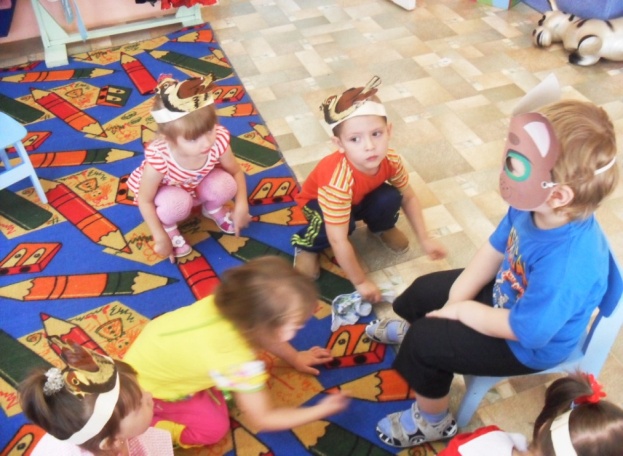 «Тень – тень – потетеньСела кошка на плетеньПрилетели воробьи,                  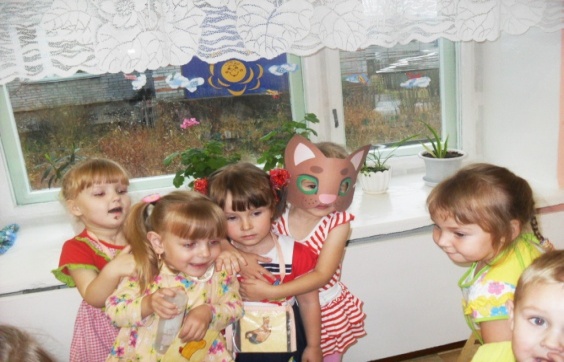 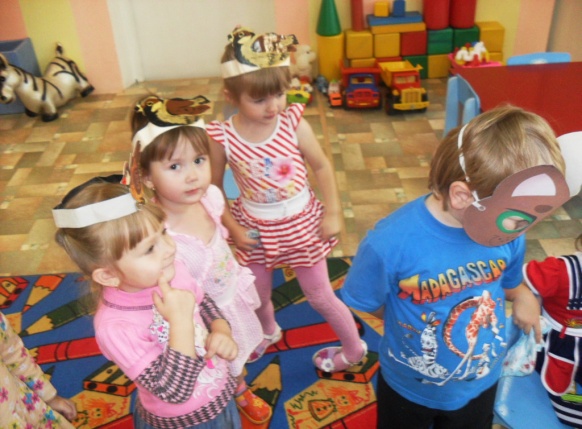 Хлопни им в ладошки –Улетайте воробьи,Берегитесь кошки!«Тепло –холодно»«Воробушки и автомобиль»«Найди себе гнёздышко» «Воробушки» Цель: развивать внимание, речь, ориентировку в пространстве.Дети – «воробушки» сидят на стульчиках – «гнёздышках» и притворяются, что спят. На слова воспитателя:- В гнёздышках воробушки живут, И рано – рано все встают,Детям спать не дают.Дети – «воробушки» открывают глаза и громко произносят: - Чик – чирик, Чик – чирик!Все встают и весело прыгают на двух ногах, двигаясь в разные стороны.На слова воспитателя: - Прыгать больше не захотели,  В гнёздышко быстро полетели.Дети – «воробушки» спешат к своим стульчикам и садятся. Воспитатель  называет детей, которые легко прыгали и кто первый вернулся на своё место. Затем игра  продолжается.Работа с родителями- беседы по темам проекта;- привлечение  родителей к изготовлению кормушек из бросового материала.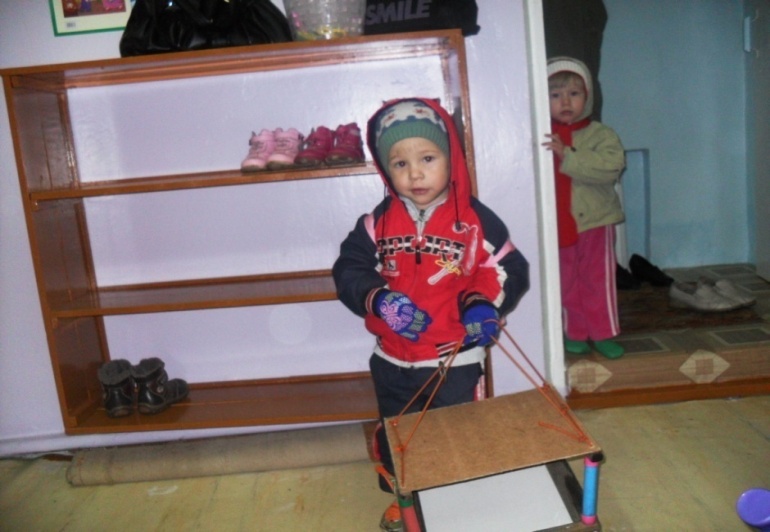 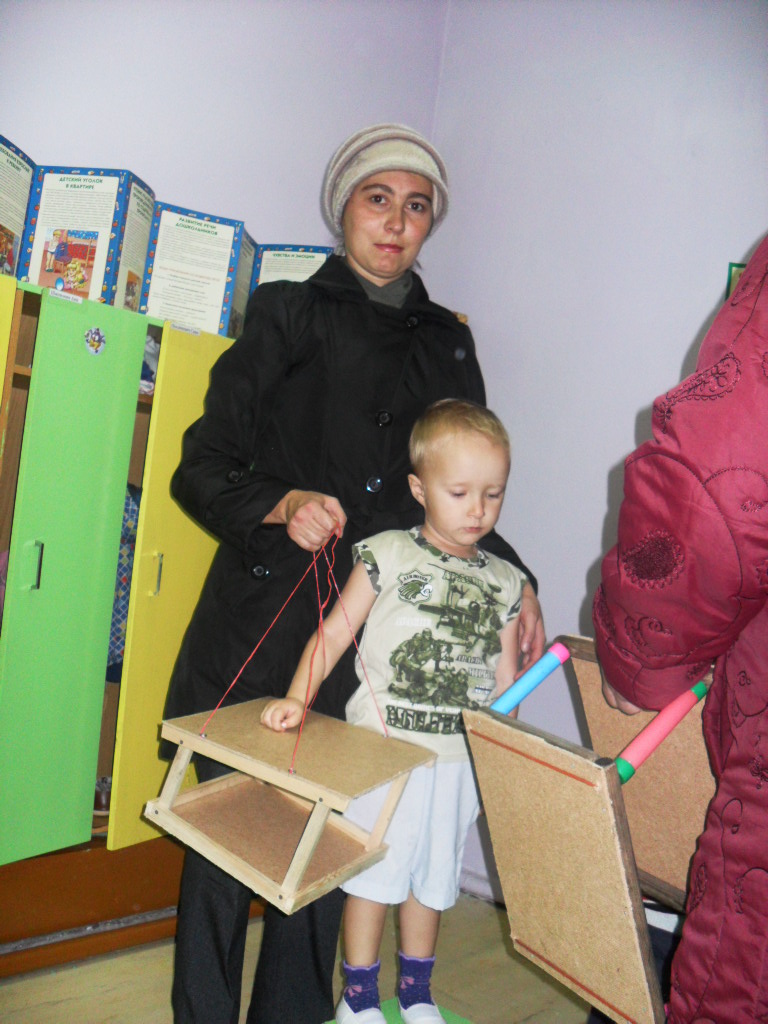 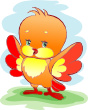 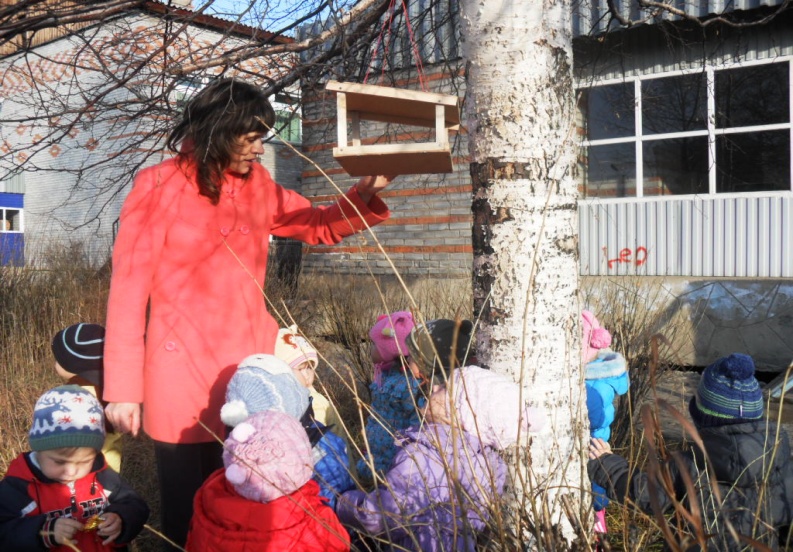 1. Оформление документации по проекту2. Презентация проекта3..Изготовление родителями  кормушек из бросового материала. 